By referring to at least ONE play, discuss what you understand by the term ‘absurdism’. Discuss the work of any practitioner (director, playwright, designer)whose work has been staged outside of traditional theatre spaces. What do youthink are the particular rewards and challenges of this kind of work?Discuss the work of TWO theatre groups or companies that you find interesting. Identify what is distinctive about their approach to performance.If you were a director, which play would you like to direct and why? Discuss what themes you would want to bring out in a performance of the play. In your opinion, what are the creative opportunities and challenges that have emerged for theatre makers as a result of Covid-19? Discuss.Giving at least TWO examples of productions you have seen (these can be live and pre-recorded online works as well as live events) discuss the ways in which scenography (lighting, stage-design, sound design, costume) has contributed to their overall effect and atmosphere.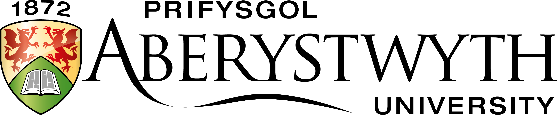 Entrance ExaminationMay 2021DRAMA AND THEATRE STUDIESTime allowed: 1.5 hours (90 minutes)Answer TWO questionsDRAMA AND THEATRE STUDIESTime allowed: 1.5 hours (90 minutes)Answer TWO questions